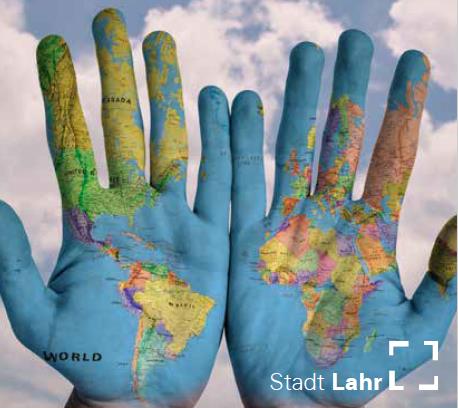 Ergebnisse: „Zukunftstauglich handeln – Lahr gemeinsam nachhaltig machen!“ 13. Nov. 2020Ergebnisse Themenraum „Konsum“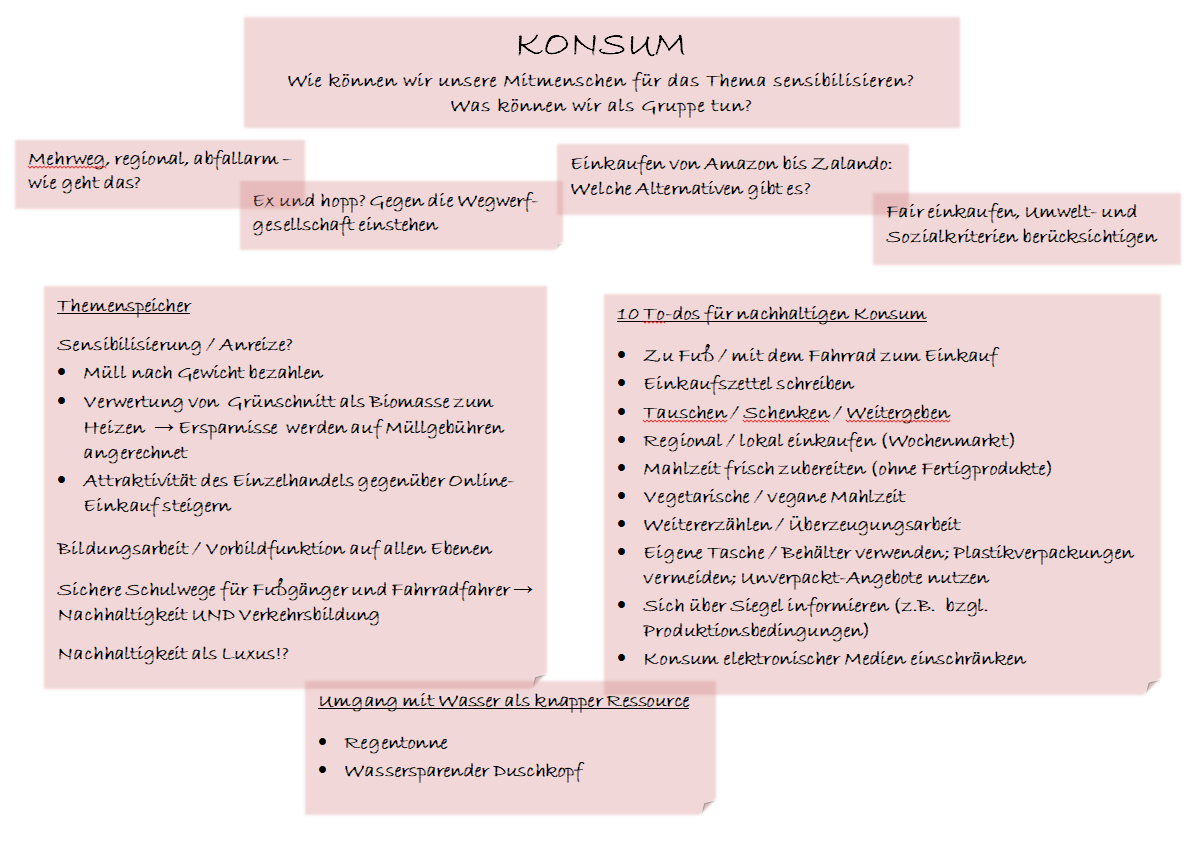 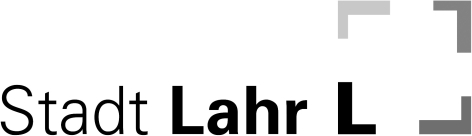 Karin Brixel 26. November 2020Amt für Soziales, Schulen und SportAbteilung SozialesKarin Brixel 26. November 2020Karin Brixel 26. November 2020